Organisation Activités sociales Calass Lyon – 6, 7 et 8 septembre 2018Nom :Prénom :Institution :Institution :Pays :E-mail :1. Repas de gala – Brasserie Georges – vendredi 7 septembre  – 20h001. Repas de gala – Brasserie Georges – vendredi 7 septembre  – 20h0030 Cours de Verdun Perrache, 69002 Lyon 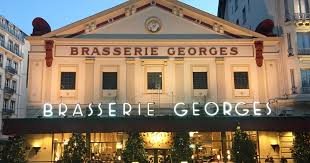 Saumon d’écosse, pain grillé, crème à l’anethCanard façon « Rossini » (avec foie gras) et pommes de terreMerveilleux praliné chocolatCafé et vinsJe participe (Indiquer avec X)OUI ______Coût de 45 € à payer en cash à Lyon [Tout inclus]NON______Compte juste !!! PAS de bancontact disponible2. Visite touristique de Lyon – samedi 8 septembre – 14h  16h30(avec guide touristique et traduction)2. Visite touristique de Lyon – samedi 8 septembre – 14h  16h30(avec guide touristique et traduction)Tour 1 - Les murs peints du centre ville 2 h 30 à pied, parcours à platJe participe (Indiquer avec X)OUI ______NON______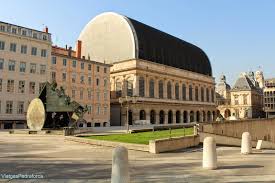 Tour 2 - De la Basilique de Fourvière au Vieux Lyon2 h à pied, parcours déniveléJe participe (Indiquer avec X)OUI ______NON______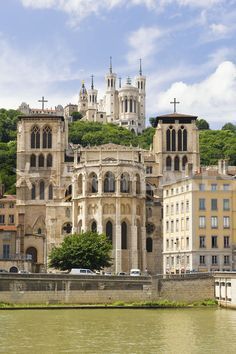 Coût de 10 €Rendez-vous : 14h00